TUNCA URAS İLKOKULUNUN FOTOĞRAFIHAZIRLAYANLAR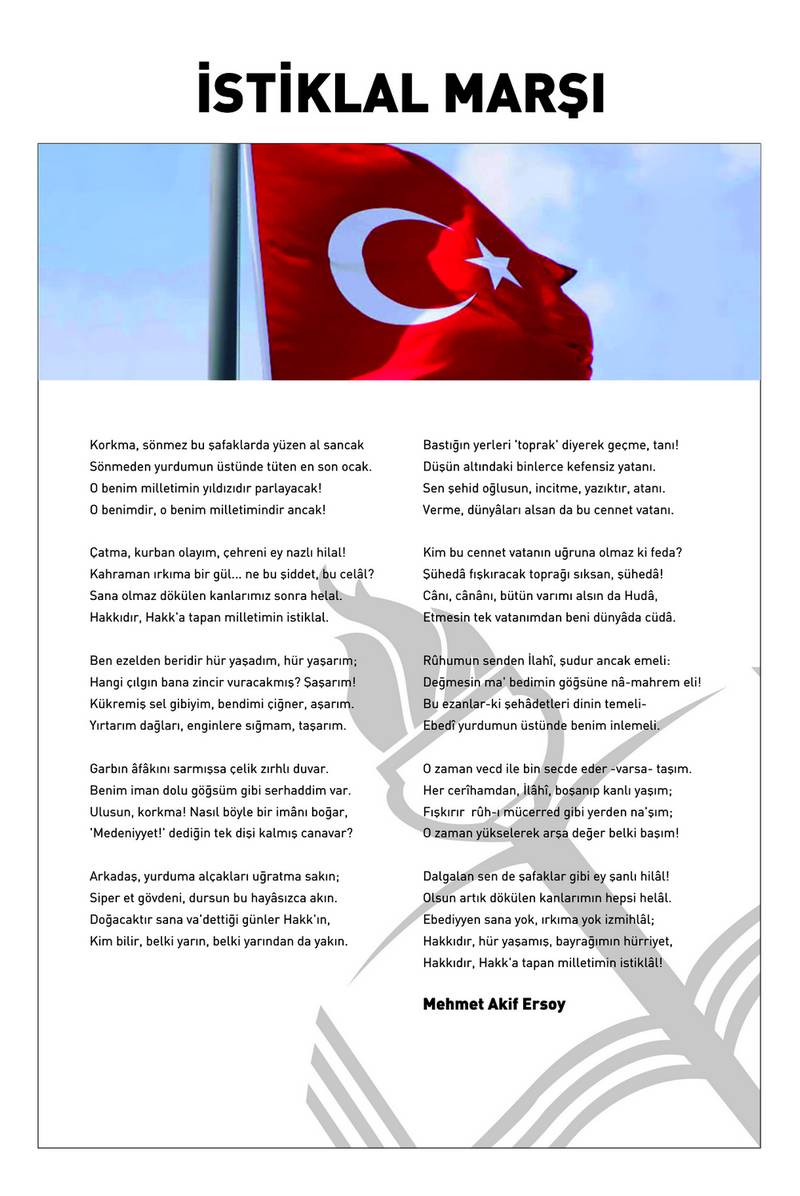 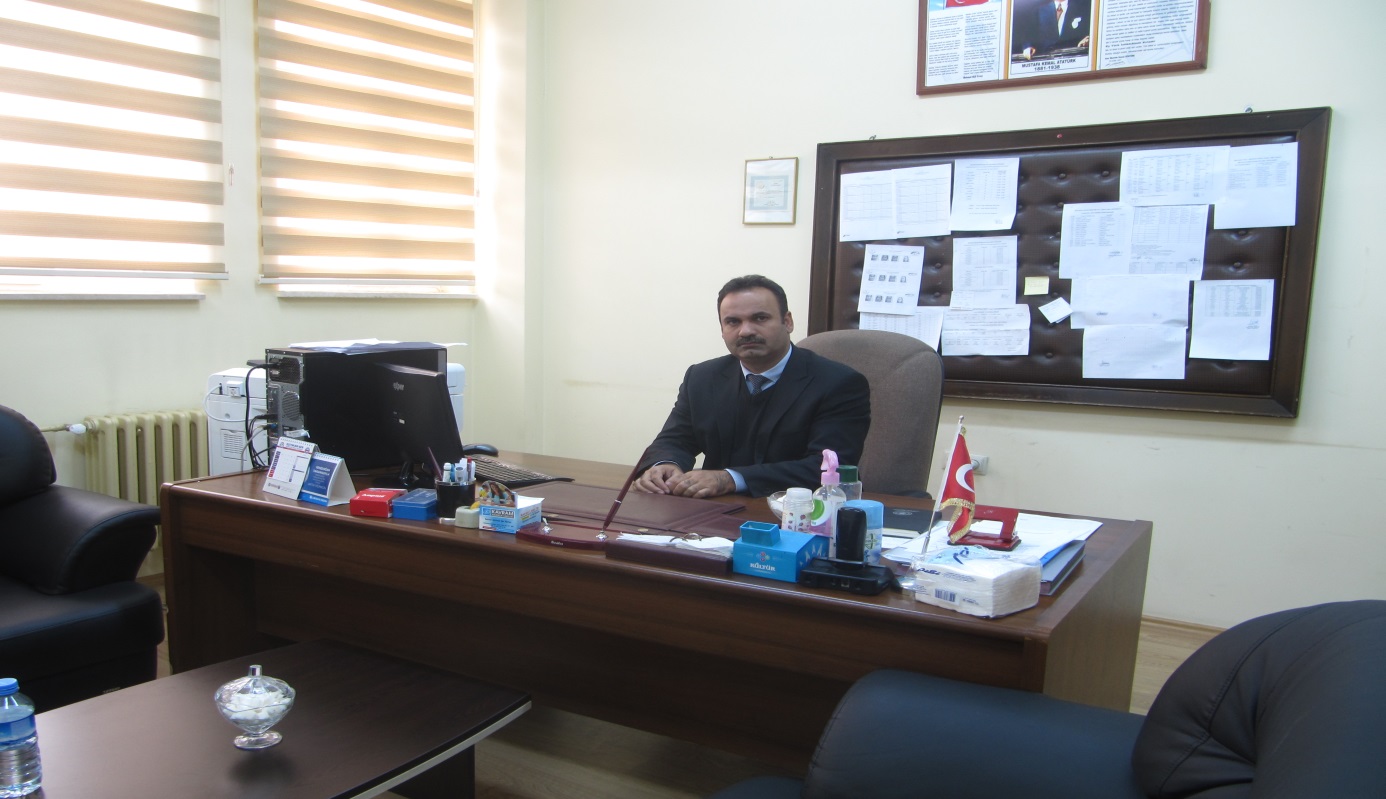 	SUNUŞBizler, Tunca URAS İlkokulu-Ortaokulu ’nun yönetici, öğretmen,destek personeli,öğrencileri ve velileri olarak bu değişim sürecinde üzerimize düşen sorumlulukları yerine getirmeyi ülkemizin ve toplumumuzun geleceği açısında bir fırsat ve topluma karşı bir borç olarak algılamaktayız.Bu borcun ödenme yeri de eğitim öğretim hizmetlerini yürütmek için okul ortamıdır. Okulu çağın gereklerine uygun olarak eğitim öğretime hazırlamak , okulda Milli Eğitimin amaçlarına uygun olarak bir öğrenme ve eğitim ortamı yaratmak, bu ortamı tüm paydaşlar için çekici hale getirmek de görevlerimiz arasındadır.	                                                                                                                                                                                                         Sorunlarımız için çözümün temelinde çok ayrıntılı ve bilinçli bir planlama ile ince stratejiler yatmaktadır.   Okul gelişimi;bilinçli,programlı,planlı amaçlı,karar ve uygulamalara bağlıdır. Bu uygulamaları Milli Eğitimin temel amaçlarına uygun olarak hayata geçirmek için varız.     Bizler öğrencilerimizin ilgi ve yeteneklerini geliştirerek onları hayata hazırlamak,Atatürk ilke ve inkılaplarını benimsetmek;ulusal ve evrensel kültürel değerlerini tanımalarını ve bu değerlere saygı duymalarını sağlamak,dürüst,erdemli,iyi ve mutlu yurttaşlar olarak yetiştirmek için varız.                                                                               BİLAL UMAÇ		                          Okul Müdürü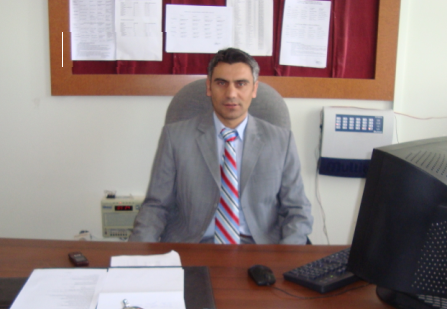 ÖNSÖZStratejik planlama , yönetimin planlamasıdır.Giderek artan değişim ve gelişmelere uyum sağlamak için geleceğin tanımlanması gerekir.Kaynakların yönetim ve denetimini gerçekleştirmek planlı programlı yapılabilecek bir ekip işidir.Tüm paydaşlar bu işin içinde olmalıdır. Bizde Namık Kemal İlköğretim Okulu yönetimi olarak “Bugün neredeyiz? 4 yıl sonra nerede olmak istiyoruz ?”sorularına cevap bulabilmek için bir çalışma yaptık.                                                                                                                 Stratejik Planlama Ekibi Adına	         Cüneyt BAHÇİ Müdür Yardımcısı İÇİNDEKİLERSTRATEJİK PLAN HAZIRLIK SÜRECİ……………………………PLANIN SAHİPLENİLMESİ………………………………………………PLANLAMA SÜRECİNİN ORGANİZASYONU……………………………….Tunca URAS İlkokulu Müdürlüğü Stratejik Plan Üst Kurulu…………….Stratejik Plan Koordinasyon Ekibi……………………………………………..İHTİYAÇLARIN TESPİTİ……………………………ZAMAN PLANI……………………………………………………DURUM ANALİZİ………………………………………………………TARİHİ GELİŞİM.......................................................................YASAL YÜKÜMLÜLÜKLER VE MEVZUAT ANALİZİ.........................FAALİYET ALANLARI İLE ÜRÜN VE HİZMETLERİN BELİRLENMESİ.........PAYDAŞ ANALİZİ………………………………………………………………………….Paydaşların Tespiti.........................................................................Paydaşların ÖnceliklendirilmesiPaydaşların Görüş Ve Önerilerinin Alınması Ve Değerlendirilmesi……KURUM  İÇİ ANALİZ…………………………………………Teşkilat Yapısı…………………………………………………İnsan Kaynakları……………………………………………..Kurum Kültürü ………………………………………………………….Teknoloji…………………………………………………………………….Mali Durum……………………………………………………………………………Bina Envanteri……………………………………………………………………….KURUM DIŞI  ANALİZ……………………………………………………………1-Üst Politika Belgesi…………………………………………………………2-PEST Analizi…………………………………………………………………Politik Faktörler……………………………………………………………..Ekonomik Faktörler………………………………………….Sosyal Faktörler…………………………………………………….Teknolojik Faktörler……………………………………………………………………..GZFT ANALİZİ…………………………………..GELECEĞE YÖNELİM……………………………………………………MİSYON BİLDİRİMİ....................................................................VİZYON BİLDİRİMİ ...................................................................TEMEL DEĞERLER ......................................................................TEMALAR ................................................................................MAALİYETLENDİRME……………………………………….46İZLEME VE DEĞERLENDİRME…………………………………47TABLOLAR DİZİNİŞEKİLLER DİZİNİTablo 1: KısaltmalarGİRİŞHazırladığımız bu Stratejik plan ile okulumuzun mevcut durumunu göz önüne alarak ulaşmak istediğimiz hedeflere tüm etkenleri dikkate alarak özveri, işbirliği, etkin iletişim ile hedeflerimize ulaşmak için çaba sarf edeceğiz. Plan dâhilinde sadece yazılı metin olarak değil amaçlar doğrultusunda çalışmalarımız ile nitelikli bir Stratejik Planlama gerçekleştirmek için tüm kaynak ve olanakları kullanmaya gayret edeceğiz. Bizlere rehberlik edecek olan bu plan kısa vadede değil de uzun vadede eğitimin bir parçası olarak bizlerin yolunu görmede önemli kaynak olarak yanımızda yer alacaktır.STRATEJİK PLANLAMA EKİBİSTRATEJİK PLAN HAZIRLIK SÜRECİPLANIN SAHİPLENİLMESİStratejik planlamanın başarılı olabilmesi için okulumuzun tüm çalışanlarının planı sahiplenmesi gerekmektedir. Bu nedenle başta okul idaremiz, öğretmenlerimiz ve okul aile birliği üyeleri ile bir araya gelerek konunun önemi üzerinde durulmuştur. Ayrıca okulda çalışanların katılımının sağlanması ile planın okul çalışanları tarafından sahiplenilmesi sağlanmıştır.PLANLAMA SÜRECİNİN ORGANİZASYONU2015- 2019 Yıllarını kapsayacak olan stratejik planlamayı hazırlayacak ekiplerin belli olması ve görev alacak kişilerin görevlerinin belirlenmesi gerekmektedir. Bu nedenle stratejik planlama sürecine dahil olması gereken ekipler aşağıda yer almaktadır.TUNCA URAS İLKOKULU Stratejik Plan Üst KuruluOkul müdürünün başkanlığında bir okul müdür yardımcısı,bir öğretmen ve okul aile birliği başkanı, bir yönetim kurulu üyesinden oluşmaktadır.TUNCA URAS İLKOKULU Stratejik Plan Koordinasyon EkibiOkul müdürü tarafından görevlendirilen bir müdür yardımcısı başkanlığında belirlenen öğretmen ve gönüllü velilerden oluşur.İHTİYAÇLARIN TESPİTİStratejik Plan Koordinasyon Ekibi Üyelerimizden görevli müdür yardımcımızeğitimlere katılarak gerekli bilgiye sahip olmuştur. Stratejik planlamada öğrenci, öğretmen ve velilerin beklentileri dikkate alınarak Milli Eğitimin plan ve programlarına uyarak çalışmalar yürütülmüştür.ZAMAN PLANIOkul tarafından üst kurul ve koordinasyon ekibi oluşturuldu. Ekipler bir araya gelerek stratejik planlama takvimi belirlenerek çalışmalara başlanılmıştır.DURUM ANALİZİDoğru amaç ve stratejiler belirlemek için Okulun mevcut durumu tespit edilerek durum analizi yapılmıştır.TARİHİ GELİŞİMOkulumuz 1969-1970 Öğretim Yıllında eğitim- öğretime açılmıştır. Aslen Van’ lı olan ve halen İstanbul’ da oturan varlıklı bir bayan okulumuzun yapılması için teşebbüste bulunmuş ve okulumuza yapımı sırasında para yardımında bulunarak yüksek tahsilde iken vefat eden oğlunun adını vermiştir. Okulumuz bu bayanın oğlunun adı ve soyadı Tunca URAS olarak verilmiş ve halen okulumuz Tunca URAS olrark eğitim ve öğretime devam etmektedirYASAL YÜKÜMLÜLÜKLER VE MEVZUAT ANALİZİTablo 3 : Yasal DayanaklarFAALİYET ALANLARI ÜRÜN VE HİZMETLERTablo 4: Ürün ve HizmetlerPAYDAŞ ANALİZİKurumumuz katılımcı bir yönetim anlayışı benimsemesi nedeniyle tüm paydaşların görüşlerininalınmasına karar verilmiştir. Bu nedenle aşağıdaki uygulama basamaklarınıtakip etmiştir.Paydaşların TespitiPaydaşların tespiti için atölye çalışması yaparak puanlama yapıp öncelik sıralaması yapıldı.Paydaşların ÖnceliklendirilmesiEkip bireyleri önceden tespit edilen paydaşlara önceliklendirme matrisi kullanılarak önem sırasına koyuldu.Paydaşların GörüşVe Önerilerinin Alınması Ve DeğerlendirilmesiÖncelikle iç paydaşlarımız olan öğretmenlerimiz ve personellerimizle görüşmeler yaparak stratejik plan ekibi oluşturulmuştur. Oluşturulan bu ekip ile GZFT analizi yapılmıştır. Gözlem sonuçlarına dayanarak diğer iç paydaşlarımız olan öğrencilerin istek ve ihtiyaçları hakkında yapılan çalışmalar sonucu planımızın GZFT ve geleceğe yönelim bölümleri oluşturulmuştur.Yakın çevremizden başlayarak öncelikle mahallemizin muhtarı ile görüşmeler yapılmış ve ortak çalışmalar yapılması kararlaştırılmıştır.Tablo 5: Paydaş TablosuKURUM İÇİ ANALİZ 	Kurum içi analiz çalışmalarında; Tunca Uras İlkokulunun teşkilat yapısı, insan kaynakları, kurum kültürü, teknolojik düzeyi ve mali kaynakları analiz edilmiştir.Teşkilat YapısıMEVLANA İLK/ORTA OKULU TEŞKİLAT ŞEMASIŞekil 1: Tunca Uras İlkokulu Teşkilat Şeması2.İnsan KaynaklarıTablo 6:Tunca Uras İlkokulu Öğretmen ve Personel Durumu3-Kurum KültürüKurum personeli arasında samimi, saygı ve hoşgörüye dayalı bir iletişim söz konusudur. Herkesin düşüncesine saygılı olma, ideolojik ve siyasi kamplaşmaya mahal vermeyen bir hoşgörü ortamı mevcuttur. Personeller arasında örnek bir dayanışma ruhu vardır; İyi ve kötü günlerde beraber hareket edilerek mutluluk ve kederler paylaşılmaktadır.Çalışanla yönetici arasındaki iletişim ve etkileşim rahat ve samimi bir şekilde gerçekleşmektedir. Kurumsal mevzuata uygun çalışan müdürlüğümüz personeli çalışmalarında özellikle eğiteme yön verecek bilimsel verilerden yararlanmayı esas edinmektedir. İnanç ve manevi değerlerine saygılı, adalet ve şeffaflık temel kriterine riayet gösteren, fırsat ve imkân eşitliğine inanan, çalışmalarında verimlilik ve kollektifliğiesas alan, kurum içi ve kurum dışı iletişim kanallarının açık olması gerektiğine inanan bir kurumsal kültüre sahiptir.TeknolojiTablo 7:Tunca Uras İlkokulu teknoloji istatistiğiMali DurumTablo 8: 2012 Yılı Tunca Uras İlkokulu Gelir MiktarıTablo 9: 2013 Yılı Tunca Uras İlkokulu Gelir MiktarıTablo 10: 2014 Yılı Tunca Uras İlkokulu Gelir MiktarıBina EnvanteriTablo 11: Tunca Uras İlkokulu Bina DurumuKURUM DIŞI ANALİZKuruluşun kontrolü dışında olan ancak kuruluş için kritik olabilecek dışsal değişim ve eğilimlerin incelenmesidir.Üst Politika BelgeleriOkulumuzun görev alanına ilişkin üst politika belgelerinin incelendiği ve analiz edildiği bölümdür.2015 – 2019 Bakanlık Stratejik Planı2015 – 2019 İl Milli Eğitim Müdürlüğü Stratejik Planı2015 – 2019 İlçe Milli Eğitim Müdürlüğü Stratejik PlanPEST AnaliziPolitik FaktörlerAilesine, topluma ve milli değerlere bağlı bireyler yetiştirmek için çalışmalar yapılmaktadır.12 yıllık kesintisiz eğitimle birlikte özellikle düşen yaş seviyesine rağmen okullaşma oranının arttırılması için çalışmalar yapılmaktadır.Ekonomik FaktörlerÇözüm süreci sonucunda güvenlik probleminin ortadan kalkması ile birlikte ilçemizin Van Gölü kıyısında bulunması sebebiyle turizm potansiyelini üst seviyeye çıkarması beklenmekte ve bu konuda kamu kurum ve kuruluşlarca yoğun çabalar sergilenmektedir.İlçemizde her yıl düzenlenen Vangölü Su Sporları Festivali ile hem Ulusal hem de Uluslararası yarışmalar düzenlenerek İlçemizin turizm yönünde de gelişmesi sağlanmaktadır.Sanayileşme alanında da önemli gelişmeler olmaktadır. Van Çimento fabrikasının ilçemizde bulunması ayrıca son olarak yapılan Tekstil Kent’in ilçemiz sınırları içersinde bulunması, ilçemizin cazibe merkezi olmasına katkı sunmaktadır. Sosyal Faktörlerİlçemizde sahil boyunca kamp alanları, plajlar, piknik alanları, ve dinlenme merkezleri bulunmaktadır.  Bölgenin en köklü üniversitelerinden biri olan Yüzüncü Yıl Üniversitesi de ilimizde bulunması eğitim noktasında önemli derecede katkı sunmuştur.Teknolojik FaktörlerTeknolojideki hızlı gelişim sonucunda bilgisayar ve internet kullanım oranı artmaktadır. Teknoloji sayesinde bilgiye kolay erişim eğitim faaliyetlerini olumlu etkilemiştir. İnternetin yaygınlaşmasıyla birlikte olumsuz davranış tarzlarında artış eğilimi gözlemlenmektedir. Okul veri sistemi ile velilerin ve okul yönetiminin işbirliğini arttırması ve okullardaki yönetim faaliyetlerinin daha etkin bir şekilde yapılması beklenmektedir. TUNCA URAS İLKOKULU GZFT ANALİZİGELECEĞE YÖNELİMBu bölümde Okulumuzun ne yaptığını, nasıl yaptığını ve kimin için yaptığını açıkça ifade eden misyon bildirimi ve okulumuzun ulaşmayı arzu ettiği geleceğin iddialı ve gerçekçi bir ifadesi olan aynı zamanda planımızın çatısını oluşturan vizyon bildirimi, birimlerin görüşleri de dikkate alınarak geliştirilmiştir. Vizyon ve misyon ifadeleri geliştirilirken müdürlüğümüzün ilkeleri ve davranış kuralları dikkate alınmıştır.MİSYONTürk milli eğitimin genel amaçları doğrultusunda, her alanda etkin ve kendine güvenen, farklı ve bağımsız düşünce yeteneği ile donanmış, toplumsal sorumluluk bilincine sahip, bilim ve teknolojiden yararlanmasını bilen, sosyal ve sportif faaliyetlere önem veren bilinçli bireyler yetiştirmek.VİZYONBilimsel gelişmeler ışığında; eğitimin önündeki engelleri aşarak, çağdaş eğitim-öğretim anlayışı ile modern dünya gereksinimlerini benimseyerek, tüm genç ve dinamik eğitim kadromuz ile resmi ilköğretim okulları arasında eğitimde lider olmak.TEMEL DEĞERLER* Sorumluluk sahibi* Özgüven kazandırıcı* Farkındalık oluşturan* Bütün gelişim alanlarına katkı sağlayan* Yeniliğe ve değişime açık* Koşulsuz sevgi, saygı, güven* Şeffaflık* Etkililik* Objektiflik          * Planlılık          *Yaratıcı           * Bilimsel düşünenTEMEL DEĞ1. STRATEJİK AMAÇ:Eğitim bölgemizdeki eğitim ve öğretim kademesindeki tüm bireylerin eğitimde fırsat eşitliği gözetilerek; eğitim ve öğretime erişimini sağlamak.1.1STRATEJİK HEDEF: Plan dönemi sonuna kadar eğitimin her kademesindeki bireylerin katılımını yükseltmek ve devam oranlarını artırmak. 1.1PERFORMANS GÖSTERGELERİ1.1.TEDBİRLER2. STRATEJİK AMAÇ:Eğitim bölgemizdeki tüm öğrenci başarı ve kazanımlarını artırmak; girişimci, katılımcı olmalarını sağlamak. Yabancı dilde yeterliliklerini artırıp hareketliliğini yükseltmek.2.1 STRATEJİK HEDEF :Öğrenci başarı seviyelerini arttırmak, kendini ifade edebilen bireylerin yetişmesine katkı sunmak.2.1 PERFORMANS GÖSTERGELERİ2.1.TEDBİRLER2.2 STRATEJİK HEDEF:		Plan dönemi sonuna kadar eğitimde yenilikçi yaklaşımlar kullanılarak öğrencilerin yabancı dil yeterliliğini yükseltmek.2.2 PERFORMANS GÖSTERGELERİ2.2.TEDBİRLER3. STRATEJİK AMAÇ :Eğitim donanımı tam, fiziki kapasitesi ve imkanlarıyla sosyal çevresine örnek olan maddi olarak imkanlarını yeterli seviyeye çıkaran çağın gerektirdiği yönetim anlayışına sahip tüm çalışanlarıyla kendini yenileyebilen lider bir eğitim kurumu olmak.3.1 STRATEJİK HEDEF:Plan dönemi sonuna kadar kendini yenileyen, geliştiren, elindeki imkanları aktif kullanabilen insan kaynaklarıyla eğitime odaklanmış bir eğitim kurumu olmak.3.1 PERFORMANS GÖSTERGELERİ3.1.TEDBİRLER3.2 STRATEJİK HEDEF:Plan dönemi sonuna kadar mevcut bütçesi iyi planlanmış donanımı tam bir eğitim kurumu oluşturmak.3.2 PERFORMANS GÖSTERGELERİ3.2.TEDBİRLER3.3 STRATEJİK HEDEF :Etkin bir izleme ve değerlendirme sistemiyle desteklenen, standartlara uygun performansa dayalı yönetim organizasyonu oluşturmak. Teknolojik ürünlerin kullanımını yaygınlaştırmak, çalışanların teknolojiyi kullanma kapasitelerin artırmak.3.3 PERFORMANS GÖSTERGELERİ3.3.TEDBİRLERMALİYETLENDİRME 2015 -2019 stratejik planlamadaki tahmini maliyetlendirme yapılırken yapılması planlanan tedbirler göz önüne alınarak ve daha önceki yıllarda genel giderlerin temini konusunda yapılan faaliyetler göz önünde bulundurulmuştur. Tablo 12: 2015- 2019 Tahmini Maliyetlendirme TablosuİZLEME VE DEĞERLENDİRMEİzleme, stratejik plan uygulamasının sistematik olarak takip edilmesi ve raporlanmasıdır. Değerlendirme ise, uygulama sonuçlarının amaç ve hedeflere kıyasla ölçülmesi ve söz konusu amaç ve hedeflerin tutarlılık ve uygunluğunun analizidir.	Plan dönemi içerisinde ve her yılın sonunda okulumuzun stratejik planı uyarınca yürütülen faaliyetlerimizi, önceden belirttiğimiz performans göstergelerine göre hedef ve gerçekleşme durumu ile varsa meydana gelen sapmaların nedenlerini açıkladığımız, okulumuz hakkında genel ve mali bilgileri içeren izleme ve değerlendirme raporu hazırlanacaktır. Faaliyet raporları 6 aylık ve yıllık olarak hazırlanacaktır. Tablo 13: İzleme ve Değerlendirme SüreciMEVLAN İLK/ORTA OKULU STRATEJİK PLAN KOORDİNASYON EKİBİ MEVLAN İLK/ORTA OKULU STRATEJİK PLAN KOORDİNASYON EKİBİ MEVLAN İLK/ORTA OKULU STRATEJİK PLAN KOORDİNASYON EKİBİ SIRA NOADI SOYADI GÖREVİ1CÜNEYT BAHÇİMÜDÜR YARDIMCISI 2REŞİT ÇAÇANÖĞRETMEN3ADEM TEMELÖĞRETMEN4BERİL POLATÖĞRETMEN5MAHMUT ARASÖĞRETMEN6NESLİHAN TÜRKOĞLUÖĞRETMENTABLOİÇERİKSAYFATABLO 1Kısaltmalar9TABLO 2Yasal Yükümlülükler Ve Mevzuat Analizi14TABLO 3Yasal Dayanaklar15TABLO 4Ürün ve Hizmetler16TABLO 5Paydaş Tablosu18TABLO 6Tunca Uras İlkokulu  Öğretmen ve Personel Durumu20TABLO 7 Tunca Uras İlkokulu  teknoloji istatistiği21TABLO 82012 Yılı   Tunca Uras İlkokulu  Gelir Miktarı22TABLO 92013 Yılı  Tunca Uras İlkokulu  Gelir Miktarı22TABLO 102014 Yılı Tunca Uras İlkokulu  Gelir Miktarı22TABLO 11  Tunca Uras İlkokulu  Bina Durumu22TABLO 122015- 2019 Tahmini Maliyetlendirme Tablosu44TABLO 13İzleme ve Değerlendirme Süreci47ŞEKİL İÇERİKSAYFAŞEKİL 1Tunca Uras İlkokulu  Okulu Teşkilat Şeması19KISALTMALARKISALTMALARDPTDevlet Planlama TeşkilatıGZFTGüçlü Yanlar, Zayıf Yanlar, Fırsatlar, TehditlerMEB	Milli Eğitim Bakanlığı PESTPolitik Ekonomik Sosyal TeknolojikÖĞTR.ÖğretmenTablo 2: Yasal Yükümlülükler Ve Mevzuat Analizi5018 Sayılı Kamu Mali Yönetimi Ve Kontrol Kanunu’nun 9. MaddesiKamu İdareleri İçin Stratejik Planlama Kılavuzu (Dpt, Haziran 2006)Kamu İdarelerinde Stratejik Planlamaya İlişkin Usul Ve Esaslar Hakkında Yönetmelik (26.05.2006/26179)Meb Strateji Geliştirme Başkanlığı’nın 2013/26 Sayılı GenelgesiTÜBİTAK Vizyon 2023 Eğitim Ve İnsan Kaynakları RaporuMilli Eğitim Strateji Belgesi10. Kalkınma Planı (13.06.2013)Orta Vadeli Program - Orta Vadeli Mali PlanFAALİYET ALANLARIYASAL DAYANAKTEMEL EĞİTİM2013/5171 nolu Bakanlar Kurulu Kararıİlköğretim Kurumları YönetmeliğiDenklik YönetmeliğiOkul Öncesi Eğitimi Kurumları Yönetmeliği03/09/2013 tarihli ve 2296610 sayılı Bakanlık yazısıMEB Kurum Açma-Kapatma-Ad Verme YönetmeliğiÖZEL EĞİTİM VE REHBERLİKÖzürlüler ile ilgili 2002/58 sayılı Başbakanlık Genelgesi2006/18 Sayılı Genelge (Kamu binalarının özürlülere uygun durumagetirilmesi)2008/60 Sayılı Genelge (Kaynaştırma Eğitim Uygulamaları)Özel Eğitim Hizmetleri YönetmeliğiEĞİTİM-ÖĞRETİM HİZMETLERİTemel EğitimEğitim öğretim programlarının uygulanması ve uygulama rehberleri hazırlanması,Eğitim ve öğretim materyalleri ve eğitim araç-gereçlerine ilişkin işlemlerEğitimde fırsat eşitliğini sağlanması,Eğitime erişimi teşvik edecek ve artıracak çalışmalar,Eğitim hizmetlerinin yürütülmesinde verimliliği sağlanması,Eğitim kurumları ve öğrencilere yönelik araştırma geliştirme ve saha çalışmalar,Eğitim moral ortamının, okul ve kurum kültürünün ve öğrenme süreçlerinin geliştirilmesi,Eğitime ilişkin projeler geliştirilmesi, uygulanılması ve sonuçlarından yararlanılması,Ulusal ve uluslararası araştırma ve projeleri takip edilmesi, sonuçlarından yararlanılması,Kamu ve özel sektör eğitim paydaşlarıyla işbirliği içinde gerekli iş ve işlemler,Etkili ve öğrenci merkezli eğitimi geliştirilmesi ve iyi uygulamaları teşvik edilmesi,Eğitim ortamlarının fiziki imkânlarının geliştirilmesi,Eğitim kurumlarının hizmet, verimlilik ve donatım standartlarının uygulanması, yerel ihtiyaçlara göre standartlar geliştirilmesi ve uygulanması,Eğitim kurumlarındaki iyi uygulama örneklerini teşvik edilmesi, yaygınlaşması,Kutlama veya anma gün ve haftalarının programlarını hazırlanması, uygulanması,Öğrenci velileri ve diğer tarafların eğitime desteklerini sağlayıcı faaliyetler,Rehberlik ve yöneltme/yönlendirme çalışmaları,Öğrencilerin eğitim kurumlarına aidiyet duygusunu geliştirmeye yönelik çalışmalar,Öğrencilerin kayıt-kabul, nakil, kontenjan, ödül iş ve işlemleri,Öğrencilerin ulusal ve uluslararası sosyal, kültürel, sportif ve izcilik etkinliklerine ilişkin iş ve işlemleri,Öğrencilerin eğitim sistemi dışında bırakılmamasını sağlayacak tedbirleri alınması,Öğrencilerin okul dışı etkinliklerine ilişkin çalışmalar,Eğitim öğretim programlarının uygulanılmasını izlenmesi ve değerlendirilmesi,Öğretim materyallerinin kullanımını izlenmesi ve değerlendirilmesi,Öğretmen yeterliliklerini izlenmesi ve değerlendirilmesi,Okul öncesi eğitimi yaygınlaştırılması,ÖZEL EĞİTİM VE REHBERLİK HİZMETLERİÖzel eğitimin yaygınlaşmasını ve gelişmesini sağlayıcı çalışmalar,Özel eğitim programlarının uygulanma süreçlerini izlenmesi ve değerlendirilmesi,Bilim sanat merkezleriyle ilgili iş ve işlemler,Rehberlik ve araştırma merkezlerinin nitelikli hizmet verilmesinin sağlanması,Madde bağımlılığı, şiddet ve benzeri konularda toplum temelli destek sağlanması,Engelli öğrencilerin eğitim hizmetleri ile ilgili çalışmalar, Rehberlik ve kaynaştırma uygulamaları,Özel yetenekli bireylerin tespit edilmesi ve özel eğitime erişimleri,Özel yetenekli birey eğitimine ilişkin araştırma, geliştirme ve planlama çalışmalar.PAYDAŞLARPAYDAŞ TÜRÜPAYDAŞ TÜRÜNEDEN PAYDAŞNEDEN PAYDAŞNEDEN PAYDAŞNEDEN PAYDAŞÖNCELİĞİÖNCELİĞİÖNCELİĞİPAYDAŞLARİÇ PAYDAŞDIŞ PAYDAŞHizmet AlanTedarikçiTemel OrtakStratejik OrtakEtkileme DerecesiÖnem DerecesiBilgilendirBirlikte Çalış(B.B.)PAYDAŞLARİÇ PAYDAŞDIŞ PAYDAŞHizmet AlanTedarikçiTemel OrtakStratejik OrtakEtkileme DerecesiÖnem Derecesiİzle- Gözet( İ.G)Van İl Milli Eğitim Müdürlüğü√√√55B.Bİpekyolu İlçe Kaymakamlığı√√√55B.Bİpekyolu İlçe Milli Eğitim Müdürlüğü√√√55B.Bİpekyolu Belediyesi√√√44B.BOkul Yöneticileri√√√55B.BOkul Aile Birliği√√√55B.BÖğretmenler√√√√√54B.BÖğrenciler√√33İ.GVeliler√√√45B.BMuhtar√√22İ.Gİlçe Milli Eğitim Personeli√√√34İ.BGÖREVİMEVCUTİHTİYAÇMüdür10Müdür Yardımcısı20Sınıf öğretmeni172Rehber öğretmeni21Memur00Hizmetli30Sürekli işçi15Araç-Gereçler2015İhtiyaçBilgisayar53Yazıcı22Tarayıcı01Tepegöz11Projeksiyon11Televizyon20İnternet bağlantısı10Fen Laboratuarı10Bilgisayar Laboratuarı10Fax01Video01DVD Player03Fotoğraf makinesi01Kamera 01Okul/kurumun İnternet sitesi10Diğer araç-gereçler2012 YILI GELEN ÖDENEK MİKTARI2012 YILI GELEN ÖDENEK MİKTARI2012 YILI GELEN ÖDENEK MİKTARI1Okul Aile Birliği Gelirleri2400tl2Banka Promosyonu500 tl3Diğer1000 tlTOPLAMTOPLAM3900 TL2013 YILI GELEN ÖDENEK MİKTARI2013 YILI GELEN ÖDENEK MİKTARI2013 YILI GELEN ÖDENEK MİKTARI1Okul Aile Birliği Gelirleri2500 tl2Banka Promosyonu500 tl3Diğer1000 tlTOPLAMTOPLAM4000 TL2014 YILI YILI GELEN ÖDENEK MİKTARI2014 YILI YILI GELEN ÖDENEK MİKTARI2014 YILI YILI GELEN ÖDENEK MİKTARI1Okul Aile Birliği Gelirleri2500 tl2Banka Promosyonu500 tl3Diğer1000 tlTOPLAMTOPLAM4000 TLSIRA NOBİNASAYI1ANA BİNA 2ANA SINIFLARI BİNASIGÜÇLÜ YÖNLERZAYIF YÖNLERGenç ve dinamik bir eğitim kadrosuna sahip olması.Okulumuzun binasının bulunmamasıŞehir gürültüsünden uzak bir yerleşkeye sahip olmasıSosyal ve sanatsal faaliyetleri gerçekleştirebilecek bir konferans salonunun olmamasıVeli-okul işbirliğinin güçlü olmasıÖğretmen sirkülasyonunun  fazla olmasıKamu ve özel sektör kuruluşlarıyla işbirliği içinde olmasıVeli duyarsızlığının fazla olmasıDemokratik tavır sergileyen yönetim anlayışına sahip olmasıOkulumuzun çok kalabalık olması,Ulaşım açısından uygun yerde olmasıOkul kitaplığının zengin olmaması,Okulumuzda kurs ve egzersizlerin yapılmasıÖğrencilerin materyal eksikliğinin bulunmasıKadrolu öğretmenlerimizin fazla ve öğretmenlerimizin istekli olmasıMüzik salonunun bulunmamasıÖğrenci öğretmen diyaloglarının iyi olmasıMüzik ve tiyatro çalışmaları için ses sisteminin bulunmamasıFIRSATLARTEHDİTLEROkulumuzun ilçemizdeki resmi ve özel kurumlarla ve ilçe mili eğitim müdürlüğümüzle yakın işbirliği içerisinde bulunmasıOkulun fiziki kapasite olarak yetersiz kalmasıYerleşim yerinin genç bir nüfusa sahip olmasıMahalle halkının eğitim kurum ve çalışanlarına gerekli saygı ve ilgiyi göstermemesiÖğrencilerimizin sınavla öğrenci alan liselere yerleşme oranının yüksek olmasıMedyanın ve internetin olumsuz etkieriÖğretmen kadrosunun genç olmasıÖğrenci velilerinin eğitim ve ekonomik durumlarının düşük olmasıMahallenin göç alan bir bölge olması dolayısıyla öğrenci nakillerinin fazlalığıPERFORMANS GÖSTERGELERİPERFORMANS GÖSTERGELERİÖNCEKİ YILLARÖNCEKİ YILLARPERFORMAS HEDEFLERİPERFORMAS HEDEFLERİPERFORMAS HEDEFLERİPERFORMAS HEDEFLERİPERFORMAS HEDEFLERİPERFORMANS GÖSTERGELERİPERFORMANS GÖSTERGELERİ20132014201520162017201820191.1.1Anaokulunda devamsızlık oranı (%)%16%15%14%13%12%10%51.1.2İlkokullarda devamsızlık oranı (%)%5%4,5%4%3,5%3%2,5%21.1.4Okuma-Yazma kurslarında terk oranı (%)%8%7%6%5%4%3%2SIRA NOTEDBİRSORUMLU BİRİM/KİŞİMALİYET1Veli toplantıları yapılacaktırOkul yönetimi02Alan taramasına çıkılacaktırÖğretmenler03Ev ziyaretleri gerçekleştirilecektirÖğretmenler04Okulda velilere yönelik eğitimler düzenlenecektir.Rehberlik servisi0PERFORMANS GÖSTERGELERİPERFORMANS GÖSTERGELERİÖNCEKİ YILLARÖNCEKİ YILLARPERFORMAS HEDEFLERİPERFORMAS HEDEFLERİPERFORMAS HEDEFLERİPERFORMAS HEDEFLERİPERFORMAS HEDEFLERİPERFORMAS HEDEFLERİPERFORMANS GÖSTERGELERİPERFORMANS GÖSTERGELERİ201320142015201620172018201820192.1.1 Okul toplumu düzenli bir şekilde  yeni eğitim yaklaşımları ve teknolojik  yenilikler konusunda bilgilendirilmesi.4050606070802.1.21.2.3. sınıflarda eğitim – öğretimin temel bilgi ve becerileri verilecektir. Öğretim programları dışına çıkılmayacak, ders kitapları oyunlaştırılarak izlenmesi.4050606070852.1.31.2.3. sınıflarda yaşamın (kişisel) ve toplumun (sosyal ilişkilerin) temel maddi ve manevi kuralları       verilmesi.4050606070802.1.44. 5. sınıftan itibaren yardımcı kaynak alımı ile öğrencilerin araştırma, inceleme ufku genişletilmesi. (Dersler deneylerle, görsel ve işitsel işlenecektir.)4055656575852.1.5Her öğrencinin tam öğrenmesi için elverişli öğrenme ortamları oluşturulması.4055707080902.1.7Sosyal sportif faaliyet sayıları6788910SIRA NOTEDBİRSORUMLU BİRİM/KİŞİMALİYET1öğrencilerin sınav başarı seviyelerini artırmak için okul aile birliği bilgilendirilerek kaynak kitap sayısını artırmakOkul idaresi ve öğretmenler1000TL2Veli görüşmelerini yapmakRehber öğretmen03Deneme sınavlarını okul aile birliğini bilgilendirilerek artırmakÖğretmenler4004Öğrencilere motivasyonu artırıcı rehberlik çalışmaları yapmakRehber öğretmen ile sınıf rehber öğretmenleri05Aile ziyaretleri gerçekleştirmekÖğretmenler06Kişiye özgü ders programı oluşturulacakRehber öğretmen ile sınıf rehber öğretmenleri07Takviye kursları sayısını artırmakÖğretmenler08Öğrenci koçluğu uygulaması Öğretmenler0PERFORMANS GÖSTERGELERİPERFORMANS GÖSTERGELERİÖNCEKİ YILLARÖNCEKİ YILLARPERFORMAS HEDEFLERİPERFORMAS HEDEFLERİPERFORMAS HEDEFLERİPERFORMAS HEDEFLERİPERFORMAS HEDEFLERİPERFORMANS GÖSTERGELERİPERFORMANS GÖSTERGELERİ20132014201520162017201820192.2.1Öğrencilerin deneme sınavı başarısını artırma30405060802.2.2Erasmus+ projelerine başvuru sayısı--123452.2.3E-tvinning projesi sayısı--123452..2.4DYNED kullanan öğrenci sayısı 1015202530SIRA NOTEDBİRSORUMLU BİRİM/KİŞİMALİYET1İng. Öğrt. Zümresini aktif etmek için motive etmek.Okul yönetimi ve İngilizce öğretmenleri02İng. Kurslarını açmakOkul yönetimi03İl milli eğitim müd. AR-ge birimine ziyaret ve bilgi almaOkul yönetimi ve öğretmenler04İngilizce öğretmeninin dyned konusunda bilgi sahibi olmasına sağlamaOkul yönetimi ve İngilizce öğretmenleri05Bilişim Sınıfını aktif olarak kullanmaOkul yönetimi ve sorumlu öğretmenler0PERFORMANS GÖSTERGELERİPERFORMANS GÖSTERGELERİÖNCEKİ YILLARÖNCEKİ YILLARPERFORMAS HEDEFLERİPERFORMAS HEDEFLERİPERFORMAS HEDEFLERİPERFORMAS HEDEFLERİPERFORMAS HEDEFLERİPERFORMANS GÖSTERGELERİPERFORMANS GÖSTERGELERİ20132014201520162017201820193.1.1Hizmetiçi eğitime başvuruoranı%9%10%11%12%13%14%153.1.2Hizmetiçi eğitime başvuran yönetici sayısı11233333.1.3Hizmetiçi eğitime başvuran eğitim personeli sayısı345678103.1.4Aileye yönelik yapılan eğitim programlarına katılımcı sayısı351015202530SIRA NOTEDBİRSORUMLU BİRİM/KİŞİMALİYET1Hizmetiçi eğitime katılımı artırmak için bilgilendirme toplantısı yapmak.Okul müdürü02Ailelere yönelik bilgilendirme sem. Düzenlemek.Okul yönetimi03Hizmetiçi eğitim planlarının eğitim personeline duyurulması Okul yönetimi04Aileleri okula davet etmekOkul yönetimi05Hizmetiçi eğitim planlarının yöneticilere duyurulmasıOkul yönetimi0PERFORMANS GÖSTERGELERİPERFORMANS GÖSTERGELERİÖNCEKİ YILLARÖNCEKİ YILLARPERFORMAS HEDEFLERİPERFORMAS HEDEFLERİPERFORMAS HEDEFLERİPERFORMAS HEDEFLERİPERFORMAS HEDEFLERİPERFORMANS GÖSTERGELERİPERFORMANS GÖSTERGELERİ20132014201520162017201820193.2.1Okul bahçesine dikilen ağaç sayısı51030353640503.2.2Okul bahçesinin düzenlenme oranı%5%10%15%20%25%30%353.2.3Bilişim teknoloji laboratuarındaki bilgisayar sayısı101012141620SIRA NOTEDBİRSORUMLU BİRİM/KİŞİMALİYET1Ağaç kampanyası düzenlemekOkul yönetimi ve öğretmenler02Spor sahasının kurulmasıOkul yönetimi60.000,00TL3Bahçe duvarının yapımıOkul yönetimi180.000,00TL4Sınıfların boyanmasıOkul yönetimi10.000.00TL5Bahçe duvarının boyanmasıOkul yönetimi2.000.00TL6Okul bahçesine çöp kutuları bırakmakOkul yönetimi1.000.00TL7PERFORMANS GÖSTERGELERİPERFORMANS GÖSTERGELERİÖNCEKİ YILLARÖNCEKİ YILLARPERFORMAS HEDEFLERİPERFORMAS HEDEFLERİPERFORMAS HEDEFLERİPERFORMAS HEDEFLERİPERFORMAS HEDEFLERİPERFORMANS GÖSTERGELERİPERFORMANS GÖSTERGELERİ20132014201520162017201820193.3.1Stratejik planda yer alan hedeflere ulaşma konusunda okulumuzun performanslarını ortaya koyan izleme raporlarının sayısı--111223.3.2Görüşleri alınan veli sayısı --20406080100SIRA NOTEDBİRSORUMLU BİRİM/KİŞİMALİYET1Velilerleokulun erişimini, kalitesini ve kapasitesini arttırmaya yönelik anket çalışması yapılacaktırOkul yönetimi ve öğretmenler100TL2Velilerle okulun erişimini, kalitesini ve kapasitesini arttırmaya yönelik mülakat, birebir görüşme yöntemiyle fikirleri alınacaktırOkul yönetimi ve öğretmenler100TL3Tunca Uras İlkokulu Müdürlüğünün 2015-2019 Stratejik Planında belirlenen hedef,performans göstergeleri ve faaliyetlere dayalı izleme sistemi Okul yönetimi ve öğretmenler100TL2015-2019 Dönemi Tahmini Maliyet Dağılımı2015-2019 Dönemi Tahmini Maliyet Dağılımı2015-2019 Dönemi Tahmini Maliyet DağılımıAmaç ve HedeflerTahmini Maliyet(2015-2019) (TL)Oran (%)Stratejik Hedef 1.10Stratejik Amaç-10Stratejik Hedef 2.11.400.00TLStratejik Hedef 2.20Stratejik Amaç-2	1.400.00TLStratejik Hedef 3.10Stratejik Hedef 3.2213.000.00TLStratejik Hedef 3.3300TLStratejik Amaç-3213.300.00TLStratejik Amaç Maliyetleri Toplamı214.700.00TLGenel Yönetim Gideri0GENEL TOPLAM214.700.00TLİzleme DeğerlendirmeDönemiGerçekleştirilme Zamanıİzleme Değerlendirme DönemiSüreç AçıklamasıZaman KapsamıBirinciDönemHer yılın 
Temmuz ayı içerisindeGöstergelerin gerçekleşme durumları hakkında hazırlanan raporun üst yöneticiye sunulmasıOcakTemmuzİkinciDönemİzleyen yılın Şubat ayı sonuna kadarGöstergelerin gerçekleşme durumları hakkında hazırlanan raporun üst yöneticiye sunulmasıvedeğerlendirilerek gerekli tedbirlerin alınmasıTüm yıl